КОНТРОЛЬНАЯ 2Задание 1Название формулы: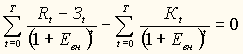 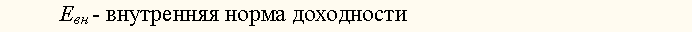 Задание 2Укажите неизвестный компонент: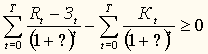 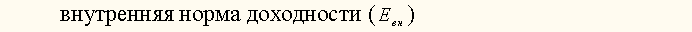 Задание 3Укажите неизвестный компонент: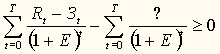 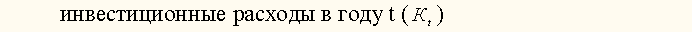 Задание 4Укажите неизвестный компонент: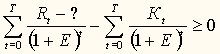 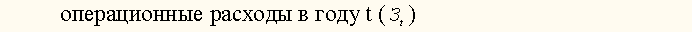 Задание 5Укажите неизвестный компонент: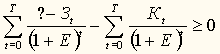 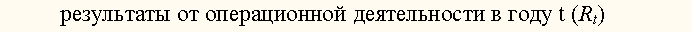 Задача. Рассмотрите влияние распределения доходов во времени на известные вам показатели эффективности проекта (с учетом и без учета фактора времени). Для проектов Х и У ставку дисконта принять равной 11% и 16% для расчета Ток, ЧДД, ИД. Для расчета ВНД ставки выбираются самостоятельно. Сделайте выводы.Решение Проект XИДХ = 2878 /1200 = 2,39ЧДХ = (600+700+800+900+1000) – 1200 = 2800 тыс. руб.ЧДДХ = (540+568+585+592+593) – 1200=1678  тыс. руб.Период окупаемости по проектам А и Б, определенный по статическому методу:Мак ТокХ = 1+600/700=1,850 годаПериод окупаемости, по проектам рассчитанный с учетом фактора времени:Мак ТокХ = 2 года + 92/585 = 2,15 годаПроект YИДУ = 3032 /1200 = 2,52ЧДУ = (4000) – 1200 = 2800 тыс. руб.ЧДДУ = ( 3032) – 1200=1832  тыс. руб.Период окупаемости по проектам А и Б, определенный по статическому методу:Мак ТокУ = 1+200/900=1,2 годаПериод окупаемости, по проектам рассчитанный с учетом фактора времени:Мак ТокУ = 1 года + 300/730 = 1,4 годаПроект У более выгодный Расчет ВНД: Проект XРасчет ВНД:ВНД(x) = 11 + Х = 11+42,87 = 53,87Проект YВНД(y) = 11 + Х = 11+57,09 =68,09Предпочтение отдается проекту с максимальным ВНД, согласна расчетам это проект У.Проект ХПроект УИнвестиционные затраты, тыс. руб.12001200Текущий доход, тыс. руб. по интервалам:               1              600100027009003800800490070051000600Временной интервал012345Инвестиционные затраты, тыс. руб.1200Текущий доход от проекта, тыс. руб.6007008009001000Коэффициент дисконтирования, max (Е=11%)0,9000,8110,7310,6580,593Max дисконтированный текущий доход, тыс. руб.0540568585592593∑ = 2878Max кумулятивный денежный поток, тыс. руб.-1200-600+100+900+18002800Max кумулятивный дисконтированный денежный поток, тыс. руб.-1200-660-9249310851678Коэффициент дисконтирования, min (Е=16%)0,8620,7430,6400,5520,476Min дисконтированный текущий доход, тыс. руб.0517520468497476∑ =2478Min кумулятивный дисконтированный денежный поток, тыс. руб.-1200-683-1633058021278Временной интервал012345Инвестиционные затраты, тыс. руб.1200Текущий доход от проекта, тыс. руб.1000900800700600Коэффициент дисконтирования, max (Е=11%)0,9000,8110,7310,6580,593Max дисконтированный текущий доход, тыс. руб.0900730585461356∑ = 3032Max кумулятивный денежный поток, тыс. руб.-1200-200+700+1500+2300+2900Max кумулятивный дисконтированный денежный поток, тыс. руб.-1200-300430101514761832Коэффициент дисконтирования, min (Е=16%)0,8620,7430,6400,5520,476Min дисконтированный текущий доход, тыс. руб.0862669512386286∑ =2715Min кумулятивный дисконтированный денежный поток, тыс. руб.-1200-33833184312291515Временной интервал012345Инвестиционные затраты, тыс. руб.1200Текущий доход от проекта, тыс. руб.6007008009001000Коэффициент дисконтирования, max (Е=11%)0,9000,8110,7310,6580,593Max дисконтированный текущий доход, тыс. руб.0540568585592593∑ = 2878Max кумулятивный денежный поток, тыс. руб.-1200-600+100+900+18002800Max кумулятивный дисконтированный денежный поток, тыс. руб.-1200-660-9249310851678Коэффициент дисконтирования, min (Е=55%)0,640,4160,2680,1730,111Min дисконтированный текущий доход, тыс. руб.0384291214156111∑ =1156Min кумулятивный дисконтированный денежный поток, тыс. руб.-1200-816-525-311-155-44Временной интервал012345Инвестиционные затраты, тыс. руб.1200Текущий доход от проекта, тыс. руб.1000900800700600Коэффициент дисконтирования, max (Е=11%)0,9000,8110,7310,6580,593Max дисконтированный текущий доход, тыс. руб.0900730585461356∑ = 3032Max кумулятивный денежный поток, тыс. руб.-1200-200+700+1500+2300+2900Max кумулятивный дисконтированный денежный поток, тыс. руб.-1200-300430101514761832Коэффициент дисконтирования, min (Е=70%)0,5710,3360,1790,1160,07Min дисконтированный текущий доход, тыс. руб.05713021438142∑ =1139Min кумулятивный дисконтированный денежный поток, тыс. руб.-1200-629-327-184-103-61